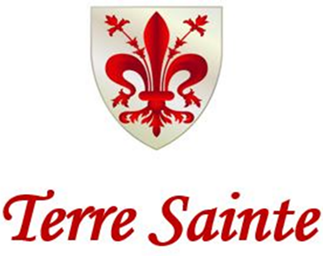    FORM D – CONSTRUCTION APPLICATION Date:  			    	Lot #:	  				Owner:   														                                                                                             Contractor/Builder:   											License Number:  												 Address:  													 Email Address:   												 Telephone:   														A $1000 Construction Deposit shall be submitted to Terre Sainte Homeowners Association at 800 Ryan Street, Suite 200, Lake Charles, LA  70601If approved by the ARB, Owners wishing to self-contract the construction work are required to submit, in addition to the above-mentioned deposit, a $1500 Non-Refundable Self-Contracting Fee to Terre Sainte Homeowners Association at 800 Ryan Street, Suite 200, Lake Charles, LA  70601I have read and agree to abide by the Construction Guidelines for Terre Sainte.    Signature (Contractor/Builder):   										